Communiqué de presse pour diffusion immédiate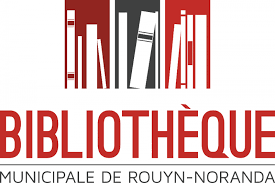 APPEL AUX ARTISTES : Projet Kamishibaï d’ici – phase 2Rouyn-Noranda, le 20 avril 2020 – La Bibliothèque municipale de Rouyn-Noranda est présentement à la recherche d'auteurs/trices et d’illustrateurs/trices professionnels/lles afin de compléter sa première série de kamishibaïs*. L’événement de lancement de ce troisième kamishibaï aura lieu en octobre 2020.Avec ce projet, nous souhaitons créer une collection complète de kamishibaïs pour notre butaï géant. Cette collection donnera naissance à une offre de services offerte à l’ensemble des MRC de la région. Le premier kamishibaï a été écrit et illustré par Marie-Hélène Corbeil, de Val-d’Or. Le second a été écrit par Céline Lafontaine et illustré par Janick Bergeron, toutes deux de Rouyn-Noranda. Admissibilité : Auteur-trices et illustrateurs-trices professionnels. Soumettre votre candidature :Pour les illustrateurs – trices :  quelques photos d’œuvres réalisées + bioPour les auteurs – trices :  une proposition de concept et un extrait d'un texte déjà écrit + bioLa candidature devra être accompagné d'un descriptif de votre parcours et de votre pratique.Date limite : 11 Mai 2020Informations supplémentaires Choix de thèmes : LibreÉvénement / personnage marquant de la régionHistoire intégrant des éléments de l'imaginaire collectif de l'Abitibi-TémiscamingueNombre d'illustrations : Minimum 5, maximum 8 Longueur du texte : Environ 800 mots.Les artistes sélectionné(e)s seront rémunérés.Pour informations : David Lemieux par courriel via animation@biblrn.qc.ca*D'origine japonaise, " kamishibaï " signifie "théâtre de papier". L'histoire est présentée sous la forme d'une série de planches illustrées. Ces dernières sont glissées à l'intérieur d'un petit théâtre de bois appelé " butaï ". Les images qui défilent sont racontées à l'aide du texte imprimé au verso.http://www.pemf.fr/kamishibai/index.php?clef=KAMI_HISTOIRE-30-Source : David Lemieux, animateurBibliothèque municipale de Rouyn-Norandaanimation@biblrn.qc.ca